A- Ergänze die Lücken! (Dikkat! Numaralarla sorular birbirine uyumludur.) (4x8=32 Punkte)Ich stehe ……1….. um halb sieben Uhr auf. ……2…. frühstücke ich. Um …..3…… nach sieben Uhr fahre ich in die Schule. Im Unterricht ……4….. wir Deutsch. Am Mittag kaufe ich im Supermarkt ein. …...5…… fahre ich nach Hause. Am …..6….. essen wir das Abendessen. …..7….. gehen wir ins Theater. Wir spielen auch gern …..8……. Wochenende Fußball.           1) a) mittags	b) nachmittags	c) morgens	d) nachts2) a) Danach	b) Zuerst	c) Sprache	d) Dann3) a) Sekunde	b) Viertel	c) Stunde	d) Minute4) a) kochen	b) schlafen	c) lernen	d) trinken5) a) Dann	b) Buch		c) Zuerst		d) Danach6)  a) Morgen	b) Mittag	c) Nacht		d) Abend7)  a) Zuerst	b) Dann		c) Klasse		d) Danach8) a) am		b) im		 c) um		d) ausB- Finden Sie die richtige Antwort. (Doğru cevabı bulunuz!) (4x4=16 Punkte)9) Welches Wort ist kein Wegbeschreibungswort?(Hangi kelime yol tarif için kullanılmaz.)a) geradeaus	b) rechts	c) morgens	d) links10) Wie sagt man “ortalama – yaklaşık“ auf Deutsch?a) circa		b) über		c) nur 		d) viel	11) Welches ist kein Verkehrsmittela) S-Bahn	b) Sofa		c) Tram		d) U-Bahn12) Wir schreiben für Oma und Opa eine …………  in den Ferien.a) Fernseher	b) Computer	c) Telefon	d) PostkarteC- Was passt? Markiere. (Uyanı bulunuz!) (4x4=16 Punkte)13) Welches Tier ist ein Wildtier?a) Katze		b) Hund		c) Löwe		d) Huhn14) Welches Tier ist ein Haustier?a) Elefant	b) Pinguin	c) Huhn		d) Affe15) Welches Tier ist am langsamsten?a) Schildkröte	b) Löwe		c) Pferd		d) Tiger16) Welches Tier ist am schnellsten?a) Huhn		b) Gans		c) Schildkröte	d) KatzeD- Ergänze die Lücken! (4x4=16 Punkte)17) Ein Jahr hat …………. Jahreszeiten.a) zwölf		b) vier		c) sieben	d) drei18)  Im Winter ist es sehr ……………a) heiß		b) kalt		c) kühl		d) warm19) Frühling, Sommer, …………………, Wintera) Herbst	b) Samstag	c) Januar	d) Mai20) Der …………… ist faul, aber er ist ein König.a) Gans		b) Affe		c) Katze		d) LöweE- Was bedeuten die Piktogramme? (4x5=20 Punkte) 21)  a) Telefonieren verboten	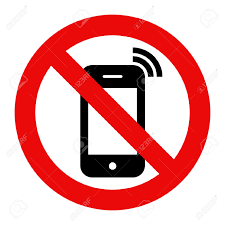 b) Angeln verboten	c) Feuer - Grillen verboten	d) Tanken verboten22) a) Auto waschen verboten	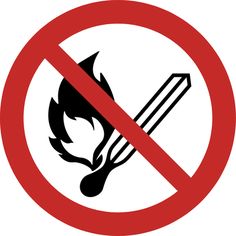 b) Schwimmen verboten	c) Essen und Trinken verboten	d) Feuer - Grillen verboten23) a) Rauchen verboten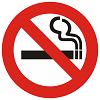 b) Schlafen verbotenc) Fahrrad fahren verbotend) Telefonieren verboten24) Welcher Tag ist heute?a) Montag	b) Donnerstag	c) Dienstag	d) Freitag25) Was bedeutet „Veteriner“ auf Deutsch?a) Aptheker	b) Tierarzt	c) Zahnarzt	d) ArztNOT: Sınav süresi bir ders saatidir ve her soru 4 puandır.……………….			     …………………..Deutschlehrer			     Deutschlehrerin………………………….Schulleiter